Сроки проведения Чемпионата: 9 - 12 апреля 2024 годаСроки проведения соревнований: 10 апреля 2024 годаМесто проведения: Свердловская область, город Екатеринбург, ул. Белинского, д. 163 Название организации ГБОУ СО «ЦПМСС «Эхо»Контактное лицо: Родионова Лариса Григорьевна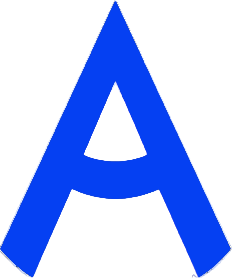 ПРОГРАММА ПРОВЕДЕНИЯ ЧЕМПИОНАТА СВЕРДЛОВСКОЙ ОБЛАСТИ «АБИЛИМПИКС» - 2024 ПО КОМПЕТЕНЦИИ «РОБОТОТЕХНИКА»КАТЕГОРИЯ УЧАСТНИКОВ ШКОЛЬНИКИ 2 день – 10 апреля 2024 годаЦЕРЕМОНИЯ ОТКРЫТИЯ/СОРЕВНОВАТЕЛЬНЫЙ ДЕНЬ2 день – 10 апреля 2024 годаЦЕРЕМОНИЯ ОТКРЫТИЯ/СОРЕВНОВАТЕЛЬНЫЙ ДЕНЬ2 день – 10 апреля 2024 годаЦЕРЕМОНИЯ ОТКРЫТИЯ/СОРЕВНОВАТЕЛЬНЫЙ ДЕНЬВремяМероприятиеМесто проведения9.30-10.30Прибытие участников, гостей, организаторов. Регистрация. Завтрак. Конкурсная площадкагород Екатеринбург, ул. Белинского, 16310.30-11.00Трансляция церемонии открытия, приветствие участников.Екатеринбург, ул. Белинского, д. 163. Актовый зал11.00-11.10Жеребьевка. Проведение  вводного инструктажа по охране труда и технике безопасности на площадке.Конкурсная площадкагород Екатеринбург, ул. Белинского, 163каб. 20111.10-12.10Выполнение конкурсного заданияМодуль 1. Сборкаробототехнической платформыдля выполнения автономнойдоставки овощей вовощехранилища иликонтейнер для отходов.Конкурсная площадкагород Екатеринбург, ул. Белинского, 163каб. 20112.10-12.20Технологический  перерыв12.20-13.20Выполнение конкурсного заданияМодуль 2.Программирование, отладкапрограммы и конструкции.Конкурсная площадкагород Екатеринбург, ул. Белинского, 163каб. 20113.20 -13.40Обед город Екатеринбург, ул. Белинского, 163столовая 13.40-14.40Выполнение конкурсного заданияМодуль 2.Программирование, отладкапрограммы и конструкции.Конкурсная площадкагород Екатеринбург, ул. Белинского, 163каб. 20114.40-14.50Технологический  перерыв14.50 – 15.40выполнение итогового конкурсного задания - финальные заезды (10 мин на каждого участника)Конкурсная площадкагород Екатеринбург, ул. Белинского, 163каб. 20115.40-16.40Рабочее заседание экспертов по компетенции, итоги дня соревнований.Конкурсная площадкагород Екатеринбург, ул. Белинского, 163каб. 2019.00-17.00Мероприятия культурной части. Выставка детского творчествагород Екатеринбург, ул. Белинского, 163холл 1 этаж16.40 - 17.00Подведение итогов. Награждение фотосессияКонкурсная площадкагород Екатеринбург, ул. Белинского, 163каб. 20117.00Отъезд участников, гостей, организаторов4 день – 12 апреля 2024 годаВремяМероприятиеМесто проведения15.00 - 16.30Церемония закрытия Чемпионата Свердловской области «Абилимпикс», онлайн трансляция из студии «Дворца молодёжи»Подключение к онлайн трансляции с площадки проведения город Екатеринбург, ул. Белинского, 163